12th SOUTH ASIAN GAMES 2016-01-05TEST EVENTTABLE TENNIS(21st January to 23rd Januar 2016)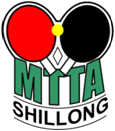 ORGANISING CHAIRMANSri R.G.LyngdohUTS Indoor StadiumMob.943610000312th South Asian GamesTEST EVENT TABLE TENNIS Competition Information1.	Dates	The 12th South Asian Games Table Tennis Test Event Competition will be held in Shillong Meghalaya from 21 – 23, January 2016.2.	Venues2.1	Competition Site	SAI Stadium, Polo, Shillong, Meghalaya.2.2	Training Site	SAI Stadium, Polo, Shillong, Meghalaya.3.	Events 	Table Tennis competition will consist of the following events :	Junior Boys – Singles – Doubles – Team event	Junior Girls – Singles – Doubles – Team events	Mixed Doubles.4.	Time Schedule – 9 AM- 7-30 PM5.	Participants : Players from Eight NE States 5.1	EligibilityOnly Competitors in Junior Category belonging to Arunachal Pradesh, Assam, Manipur, Mizoram,Meghalaya, Nagaland, Sikkim & Tripura players forwarded by their respective State Association and registered with Table Tennis Federation of India are entitled to participate in the 12th South Asian Games Test Event.5.2	Each participating  State can enter a maximum of one Junior Boys and One Junior Girls team.	Each team will consist of maximum 4 players in Jr. Boys and 4 players in 	Jr. Girls.Each NE States can enter maximum 4 players each in Jr. Boys and Jr. Girls Singles and two pair each in Junior Boys Doubles, Junior Girls Doubles and Mixed Doubles.6.	Entries6.1	Preliminary Entry (By Number)The Preliminary entry by  number from all States must be received by the organising Committee of test event of 12th South Asian Games Organising Committee with intimation to TTFI by 7th Jan 2016.6.2	Final Entry (By Name)The final entry by  name of all the competitors/team officials from all States must be received by the organising Committee of test event of 12th South Asian Games Organising Committee with intimation to TTFI by 15th Jan 2016.  After expiry of the deadline prescribed for the final entry, no addition/change of competitors will be allowed.7.	Competition Rules and RegulationsThe test event of  12th South Asian Games Table Tennis Competition will be conducted 	in accordance with the latest rules of the  Table Tennis Federation of India. Any unforeseen cases not covered by the Rules and Regulations 	shall be dealt with accordingly in the following manner :Technical question shall be resolved in accordance with the ITTF Rules and Regulations.Cases of a general nature shall be resolved in accordance with the SAOC Constitution.7.1	Team Event	All team are divided into 2 groups where they will play the league 	matches.  	Two teams to qualify for the second stage, which will be on 	knock out basis.	Team Match Systems	The team match system that is followed in World Championships 	may 	be 	followed with the New Swaythling Cup System of 5 singles.  	The 	order of play 	shall be as follows. (Minimum three players required for a team)	1.	A Vs X	2.	B Vs Y	3.	C Vs Z	4.	A Vs Y	5.	B Vs X	All matches to be decided by best of 5 games.	System of Play	Junior Boys and Junior Girls Team	Stage 1 : 2 Groups of 3 to 4 each Teams (League) : Two Teams to qualify	State II : Knock out7.2	Individual Event	Junior Boys and Junior Girls SinglesFirst Stage : 4 Groups of 3-4 players each Two player to qualify from each group 	to the Main Draw.  League matches all best of 5 games.	Second Stage : Main Draw	Second Stage will be draw of 8 on knock out basis.	Played on knock out basis to determine position 1, 2 an joint 3.	All matches to be decided by best of 7 games.	Double EventsAll Double Events will be played on knock out basis.  All matches will be 	decided by best of 5 Games.	Ranking and Seeding	The following methods will be used for ranking and seeding purposes :-	Junior Boys and Junior Girls Singles Events	Latest ranking issued by the TTFI at the time of draw.	All Doubles Events as approved by TD 	Ranking will be done and approved by TD8.	Implements and Equipments	All Equipment provided for the Table Tennis competition will be in accordance 	with the TTFI Rules and Regulations in effect at the time of the South Asian 	Games Test Events.	The Training Court area will be set up with 6 Table Tennis Tables of the same 	brand as the Match Courts.  Balls (the same as match balls) will be provided 		sparingly.	BALLS 	-	40mm (ITTF Approved)	TABLES	-	STAG (ITTF Approved)	NETS		-	STAG (ITTF Approved)	FLOORING   -          Synthetic/Wooden9.	Racket Control and Glue Testing	Racket covering  material and clothing must be the type approved by the 	ITTF, 	Glue testing will be compulsory as required by ITTF Rules and qualified 	officials will be appointed by TTFI  to conduct the test.10.	Draws	The drawing of lots for the Competition would be conducted by the Referee in 	the presence of Technical Committee and officials of the participating States 	before the commencement of the event.  The schedule of play would be issued 	after the Draw.11.	Medical11.1	Doping Control	Doping control tests will be carried out according to the rules and 	instructions 	of IOC, ITTF and SAOC.The Anti-Doping control will be done under the directions of the SAI Organizing Committee Medical Commission and under ITTF and WADA 	Rules.11.2	Medical Facilities	Medical facility will be available at the accommodation and competition 	venues.12.	ProtestsAll protests and appeals shall be submitted in accordance with TTFI Rules.  A 	protest fee of Rs. 500/- will accompany each protest, which will be refunded if 	the protest is upheld.III.	Management Information1.	Competition ManagementTable Tennis Federation of India and 12th South Asian Games Test Event Technical Committee shall be responsible for organization and management of Table Tennis Competition.2.	Technical Organization2.1	Technical DelegateThe services of Technical Delegate shall be acquired from TTFI for supervising the competitions.  He will be provided with free boarding, lodging, transport and other facilities as per existing rules.2.2	Technical OfficialsMaximum number of Technical Officials shall be appointed from the host  State Meghalaya  However, one Technical officials each from the participating 	State may be nominated.  They shall be entitled to facilities as per existing rules.3.	Jury of Appeal3.1	Chairman	Shall be appointed by  Table Tennis Federation of India.3.2	MembersOne member from each participating States to be nominated by the respective State Association.4.	Dress	The competitors must wear dress  as  prescribed by the rules of the 	International Table Tennis Federation.	During competition, each athlete is expected to compete in their official NOC team uniform.	It is imperative that Table Tennis athletes display their name and State on the 	back of their competition uniform.  Athletes should attend all medal ceremonies 	in their official team tracksuit wearing the top and the trousers.5.	Commendation5.1	Victory and Award CeremoniesThe victory and award ceremony shall be held after the completion of each match in front of the Victory stand.  Medal and Flower bearers will take 	their positions.  Medal winners will be escorted to the podium.   The medals 	and flowers will be presented by the test event Organising Chairman or his Special Invitees.  Medal winners must wear their Official Sport Uniform.5.2	Prizes	The prizes for the Table Tennis Competition will be as follows :	SinglesFirst Prize     :  Gold Medal and a Diploma for the winner.Second Prize :  Silver Medal and a Diploma for the athlete placed second.Third Prize     : Bronze Medal and a Diploma for both the semi finalist.	Team Event – Doubles – Mixed DoublesFirst Prize : Gold Medal and a Diploma for each member of the winning team or Doubles.Second Prize : Silver Medal and a Diploma for each member of the team or Doubles placed second.Third Prize : Bronze Medal and a Diploma for each member of the team or Doubles Semi Final Loosers.IV.	Technical Meeting	The Technical Meeting will be held at 7:00 P.M. on 20th January 2016 at Venue/Hotel.  Maximum of two (02) Official representatives from 	each participating  State may attend the meeting.V.	Approval of Technical Handbook	This Technical Handbook has been approved by the TTFI. 6.	HOSPITALITY6.1	Free accomodation will be from 20.1.2016 to 23.1.2016 6.2	Transportation from respective states to Shillong and back will be reimbursed for the team only as per actual either by bus or 2nd Class 3 Tier  train. 6.3	Food will be provided from Dinner of 20th Jan 2016 to Breakfast of 24th Jan 2016.					---------------------------------